Superfood Dog TreatsChia “egg”:2 tablespoons chia seeds⅓ cup waterOther Ingredients:1 cup almond flour1 cup brown rice flour½ cup rolled oats2 tablespoons Dog Sprinkles1 tablespoon goji powder⅓ cup Parmesan cheese, grated2 (3.75 oz.) cans sardines, include the oilPreheat oven to 375°F. Prepare the chia “egg” by combining chia seeds with the water. Let sit for about 15 minutes until gelatinous. In a food processor, blend almond flour, brown rice flour, rolled oats, Dog Sprinkles, goji powder, and Parmesan cheese. Add in the sardines, including the oil they are canned in, and the chia egg. Blend until well mixed. Mixture will form a soft dough ball when ready.Remove mixture from food processor and begin to roll, about ½–1 tablespoon of mixture, into small balls and then press them into flat small biscuit cookies. Place on a cookie sheet, lined with parchment paper. Bake for 15 minutes or until lightly brown. Cool and serve.Add a goji berry to the center of each biscuit cookie for a little something extra.These dog treats are loaded with healthy omegas that will make your dog’s coat and skin healthy and vibrant. Omega fatty acids are also helpful in supporting heart, eye, and brain health.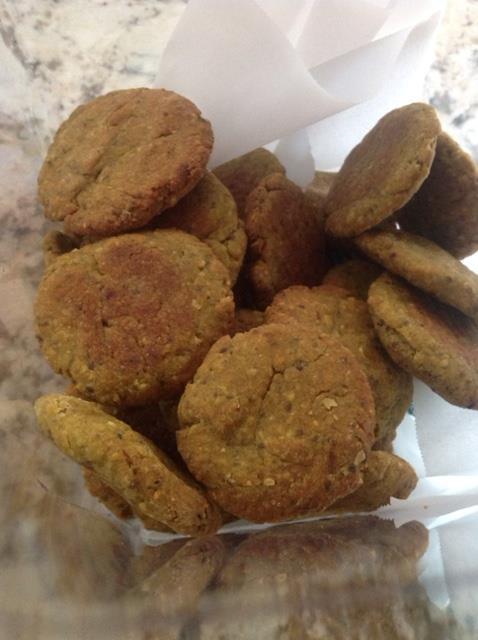 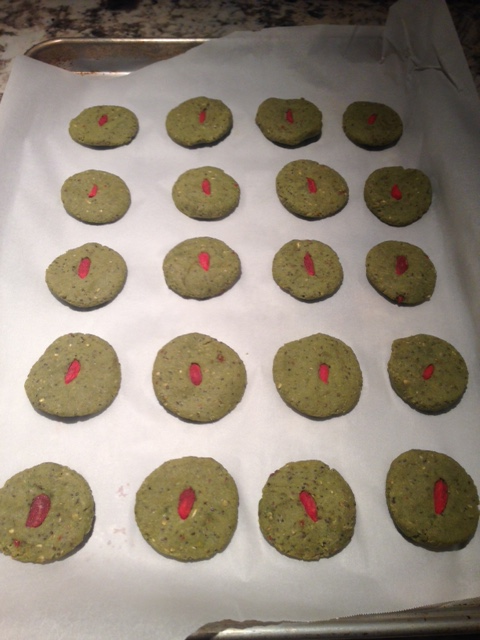 